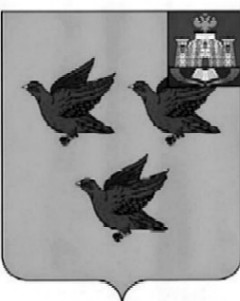 РОССИЙСКАЯ ФЕДЕРАЦИЯОРЛОВСКАЯ ОБЛАСТЬАДМИНИСТРАЦИЯ ГОРОДА ЛИВНЫПОСТАНОВЛЕНИЕ20 сентября 2023 года                                                                            №76            г. ЛивныО внесении изменений в постановление администрации города Ливны от 1 октября 2019 года № 84 «Об утверждении Порядка составления и утверждения плана финансово-хозяйственной деятельности муниципальных учреждений города Ливны Орловской области» В целях поддержания нормативной правовой базы в актуальном   состоянии администрация  города Ливны п о с т а н о в л я е т:Внести в приложение к постановлению администрации города Ливны от 1 октября 2019 года № 84 «Об утверждении Порядка составления и утверждения плана финансово-хозяйственной деятельности муниципальных учреждений города Ливны Орловской области»  следующие  изменения:в пункте 6:слова «проект Плана» заменить словом «План»;подпункт 2 изложить в следующей редакции:«2) с учетом планируемых объемов выплат, связанных с осуществлением деятельности, предусмотренной уставом учреждения, включая выплаты по исполнению принятых учреждением в предшествующих отчетных периодах обязательств.»;в пункте 7:а) в подпункте «а»:абзац третий изложить в следующей редакции:«от возврата выплат, произведенных учреждениями в прошлых отчетных периодах (в том числе в связи с возвратом в текущем финансовом году отклоненных кредитной организацией платежей учреждения; излишне уплаченных сумм налогов, сборов, страховых взносов, пеней, штрафов и процентов в соответствии с законодательством Российской Федерации о налогах и сборах, предоставленных учреждением кредитов (займов, ссуд) (далее - дебиторской задолженности прошлых лет), - по коду аналитической группы вида источников финансирования дефицитов бюджетов классификации источников финансирования дефицитов бюджетов;»;дополнить абзацем следующего содержания:«от возврата средств, ранее размещенных на депозитах, - по коду аналитической группы вида источников финансирования дефицитов бюджетов классификации источников финансирования дефицитов бюджетов;»;б)  подпункт «б» дополнить абзацем следующего содержания:«по перечислению физическим и юридическим лицам ссуд, кредитов, в случаях, установленных законодательством Российской Федерации, - по коду аналитической группы вида источников финансирования дефицитов бюджетов классификации источников финансирования дефицитов бюджетов;»;дополнить пункт 9 абзацем следующего содержания:«Показатели Плана по выплатам после внесения в них изменений не могут превышать объем плановых поступлений, с учетом остатка на начало текущего финансового года».дополнить пункт 13 абзацем следующего содержания:«Обоснования (расчеты) плановых показателей выплат текущего финансового года подлежат уточнению в части размера принятых и неисполненных на начало текущего финансового года обязательств после составления и утверждения учреждением годовой бухгалтерской отчетности».дополнить пункт 14 абзацем следующего содержания:«В случае изменения показателей поступлений в очередном финансовом году и в соответствующем году планового периода более чем на 20 процентов по сравнению с отчетным, органу-учредителю направляется информация о причинах указанных изменений».пункт 38 изложить в следующей редакции:«Расчеты расходов на закупку товаров, работ, услуг должны соответствовать в части планируемых выплат:показателям плана-графика закупок товаров, работ, услуг для обеспечения государственных и муниципальных нужд, формируемого в соответствии с требованиями законодательства Российской Федерации о контрактной системе в сфере закупок товаров, работ, для обеспечения государственных и муниципальных нужд, в случае осуществления закупок в соответствии с Федеральным законом от 5 апреля 2013 г. № 44-ФЗ «О контрактной системе в сфере закупок товаров, работ, услуг для обеспечения государственных и муниципальных нужд»;показателям плана закупок товаров, работ, услуг, формируемого в соответствии с законодательством Российской Федерации о закупках товаров, работ, услуг отдельными видами юридических лиц, в отношении закупок, подлежащих включению в указанный план закупок в соответствии с Федеральным законом от 18 июля 2011 г. № 223-ФЗ «О закупках товаров, работ, услуг отдельными видами юридических лиц»; а также показателям закупок, которые согласно положениям пункта 4 Правил формирования плана закупки товаров (работ, услуг), утвержденных постановлением Правительства Российской Федерации от 17 сентября 2012 г. № 932 не включаются в план закупок».Приложение к Порядку составления и утверждения плана финансово-хозяйственной деятельности муниципальных учреждений города Ливны Орловской области изложить в новой редакции согласно приложению к настоящему постановлению.Опубликовать настоящее постановление в газете «Ливенский вестник» и разместить на официальном сайте http://www.adminliv.ru.Контроль за исполнением настоящего постановления возложить на первого заместителя главы администрации города по экономике и финансам.Глава города                                                                                    С.А. Трубицин